泸州市职业技术学校服装设计专业实训室制版桌采购采购项目报价单泸州市职业技术学校：1.我方已仔细研究了“泸州市职业技术学校服装设计专业实训室制版桌采购采购项目”询价公告的全部内容，愿意以人民币（大写）        元（￥        ）的总报价作为最终服务费，按合同约定实施供货。2.我方已详细审查询价公告的全部内容，包括修改文件以及全部参考资料和有关附件。我们将为我们对询价公告的误解而产生的后果负责。3.我方同意在从规定的从报价截止之日起365天的报价有效期内严格遵守本报价文件的各项承诺。在此期限届满之前，本报价文件始终对我方具有约束力。报价人地址：                        邮政编码：                          电    话：                          报 价 人：                           （单位盖章）法人代表人或委托代理人：                  (签字）日期：    年    月    日泸州市职业技术学校服装设计专业实训室制版桌采购报价清单1、产品清单2、技术参数单位名称（盖章）：            单位负责人或授权代表（签字）：电 话：    时 间：2022年4月   号序号产品名称数量单位单价（元）金额（元）1打版桌（学生用，120cm*60cm）50张2打版桌（教师用，大尺寸）1张3三维服装数字系统(租用3个月）1套4合计序号项目名称技术参数样图1打版桌（学生用，120cm*60cm）双层打版桌，桌面采用25mm高密度耐磨板面，自动封边机封边，桌腿为30*50mm方管组件。使用二氧化碳保护焊焊接，钢管焊接表面均匀，无夹渣、气孔、焊瘤、焊丝头咬边和飞溅。喷涂工艺，各钢件表面磷化等防绣工艺处理，采用环氧树脂粉末静电高温喷涂，涂层均匀电脑灰色。安装结构为组装连接固定式。参考尺寸：长1.2米*宽0.6米*高0.8米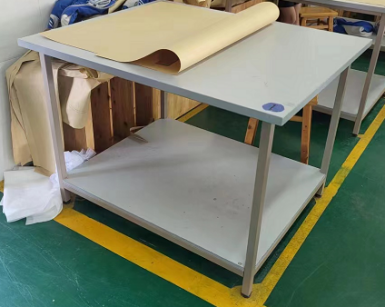 2打版桌（教师用，大尺寸）双层裁床，桌面采用25mm高密度耐磨板面，自动封边机封边，桌腿为30*50mm方管组件。使用二氧化碳保护焊焊接，钢管焊接表面均匀，无夹渣、气孔、焊瘤、焊丝头咬边和飞溅。喷涂工艺，各钢件表面磷化等防绣工艺处理，采用环氧树脂粉末静电高温喷涂，涂层均匀电脑灰色。安装结构为组装连接固定式，带柜门。参考尺寸：长2米*宽1.2米*高0.8米3三维服装数字系统(租用3个月）三维虚拟试衣系统一、Style3Dstudio3D数字化服装建模软件该系统利用基于GPU运算的服装物理仿真，准确模拟重力、阻力、摩擦力及缝合力作用下的3D服装模型，支持复杂服装的自碰撞、层间碰撞矫正，提供多种缝合、模拟、碰撞和渲染参数调整。从2D版片出发，通过虚拟缝合及面辅料添加，可快速制作3D虚拟服装，缩短开发周期、降低开发成本。功能特点：1.导入与导出：a)支持读取AAMA、ASTM标准的DXF文件，支持dxf进行BIG5编码；b)支持导入OBJ、FBX、ABC等通用格式文件；c)支持导出plt、bom等服装系统文件格式d)支持GLB、GLTF、U3M、AI等文件格式；e）支持真人渲染配置文件;f）支持导入Alvanon虚拟人台。2、动画系统a)3D模特的运动（有骨骼的人体运动），可以在任何静态动作及姿势进行自定义设置；b)提供不少于17种POSE设定，不少于20种（动画编辑器，添加姿势）pose之间的模拟转换动画，模特在动态的pose变化中，支持对模特的外貌（女性不少于六种，男性不少于六种）、发型（女性不少于六种，男性不少于六种）、皮肤（女性不少于十二种，男性不少于十二种）、鞋子品类不少于5种等等进行选择与调整。c)支持模特表情设置，并可定性编辑五官。d)支持走秀动画导出成为不低于800*600P的mp4、avi等视频文件。3、设计系统a)读取服装CAD系统里的DXF格式，读取为1:1格式；b)样板在三维软件修改后可以保存成DXF格式，导入到2D软件里面；c)采用安排点方法放置版片；d)同一3D显示界面可以导入多套不同服装，供设计师做对比参考；e)可以导出用于数码印花的1:1的TIF文件；f)3D服装编辑，在3D服装自由画线设计：在模特上画线进行到版片的转换，展平贴体版片；并可以在3D场景中通过调整服装造型线位置来修改版型,达到快速改款效果；g)2D版片视窗功能包括（但不限于）：2D面料纹理表面、显示2D网格、面料透明、显示版片名、显示注释、显示边长、显示尺寸、显示基础线、显示布纹线、检查缝纫线长度、显示缝边、隐藏样式2D等功能；h)3D视窗功能包括（但不限于）：显示安排点、显示骨骼、虚拟模特纹理表面、虚拟模特网格、面料纹理视图、面料厚度、面料透明、面料网格、应力视图、应变视图、试穿视图、显示内部线、隐藏3D样式、显示造型线等功能可实现从2D版片出发，通过虚拟缝合及面辅料添加，可快速制作3D虚拟服装；i)2D版片设计，生成编辑版片，提供刀口、注释、开省、缝边、放码等二维CAD工具；4、布料设计系统a)材质属性数据不少于8种其中包括（颜色，光滑度，金属度、透明度、反射参数等）b)布料的纹理设置，可以使用编辑纹理功能，可使用ps编辑纹理，并使用PS打开漫反射、法线等贴图c)面料物理性能设置：试衣软件中含有不少于5000块面料供用户使用，用户可以自定义面料参数可以编辑常用面料，并添加到常用面料列表中；d)面料的经纬斜纱向的拉伸调整e)面料的经纬斜纱向的弯曲调整f)面料的经纬斜纱向的变形率调整g)面料的经纬斜纱向的变形强度调整h)面料的厚度调整i)面料的动、静摩擦数调整j)面料的克重调整k)可以通过叠加多张图片来呈现复杂的贴图；当图片重复时，可以根据预览图编辑轮廓来创建无缝贴图l)在2D模式窗口纺织品图像的协调m)在3D模特的窗口协调纺织影像（衣服在人体上有动态效果，鼠标箭头模仿手一样的拉扯功能；可以在试穿的动态状态下用鼠标模拟手调整衣服的穿着情况，体现仿真面料的动态感）5、针线系统，可将导入的版片，进行缝纫缝合a)线缝纫:点击要缝纫的两段线，在此之间生成线缝纫关系b)自由缝纫：点击要缝纫的两段线的起终点，在他们之间生成自由缝纫c)快速缝制、表达细节：提供缝线的物理属性设置、弹性收缩、折叠角度等。支持服装设计的各种细节功能需求，例如褶皱、抽褶、活褶、熨斗痕迹等（适用于设计创新方面）6、素材选用系统a)支持纹理排料，通过编辑唛架的形式来比花，版片在唛架中的摆放位置、门幅宽、纹理相对门幅的偏移b）支持在版片上插入图案，插入后调整图案属性，可生成不少于二十种图案工艺(默认、刺绣、亮皮、有色闪光印、裂纹、数码印花、植绒刻字膜、发泡印、金粉印、镂空刻字膜、镂空胶印、烫钉、蕾丝、皮质贴布绣、网眼绣花、高弹刻字PU膜、珠片绣、硅胶印、银粉印、斜纹贴布绣、弱溶剂打印膜等工艺)；并支持图案在线进行编辑，调节图案尺寸、亮度/饱和度、色相/饱和度、色彩平衡、水平翻转、平铺，并与ps联动，进行编辑。c）支持一键式增加服装明线、服装嵌条、服装褶皱效果，自由设置线迹宽度、数量、针数等d)支持一键式增加纽扣、拉链、辅料等服装零部件OBJ模型7、虚拟仿真系统a)支持同步，2D样板在3D视窗里可以同步进行试衣，并可以对部分或者全部进行版片重置，将3D窗口中的版片展开至2D窗口状态；b)支持安排点，2D样板在3D视窗里自动抓取模特上的关键点，放置版片，方便缝合c)支持固定针，框选并固定网格位置，达到虚拟立裁中大头针的效果d)支持假缝，将版片上两个点模拟时连在一起；支持假缝到模特，使版片上一点和模特上在模拟时连在一起e)支持虚拟模特胶带相关包含四个功能：编辑模特胶带、模特圆周胶带、模特线段胶带、服装贴覆到胶带，使版片一条线和模特在模拟时连在一起f)支持模特测量，可以在导入的OBJ格式量取模特的尺寸g)支持自主调节灯光、风力的强度及角度。可以模拟风吹过人体时服装的动态效果、灯光照射服装时的阴影；效果灯光、附件、道具等支持精确位置调整，支持灯光独立控制h)支持压力，充气设置，可用于羽绒服款式制作，模拟羽绒服充绒效果8、实时渲染，服装仿真效果更逼真。a）高品质渲染，可以录制旋转视频、旋转图片、自由视角图片b)渲染属性设置不少于十四种，渲染光线设置不少于五种c)渲染时灯光、附件、道具精确位置调整d）支持锁定视角进行渲染。★9、支持真人渲染，服装将自动开始从姿势、视角、服装模拟的过程中替代虚拟模特，进行真人试衣效果出图。10、离线渲染a)可调节背景颜色、增加背景图、调整环境亮度、渲染样片厚度、渲染文件路径、渲染类型属性（不少于十四种）、渲染条件（噪点值）、渲染品质等，渲染出逼真照片级别的渲染图，提升视觉效果b)支持渲染主动降噪c)支持提供离线渲染灯光库，辅助用户调节光线效果d)支持使用云端服务器渲染，提升渲染速度11、支持3D快照，快速生成3D场景的快照/旋转视频12、支持2D版片快照，根据2D场景中版片状态，生成高清大图；用于热转印、印花输出等后续生产13、虚拟交互服装展示（T台秀）a)在走秀过程中支持服装在虚拟模特上的走秀演示b)在走秀过程中支持场景的实时变化：走秀过程中更换T台场景c)在走秀过程中支持服装的实时变化：走秀中不断的更换衣服的面料等d)在走秀过程中支持调节相机关键帧、在动画播放期间移动摄像机位置、走秀过程支持绕模特动画14、面料仿真软件a)软件提供不少于5000块面料，为降低调整复杂材质的面料和辅料的门槛，软件内置提供了多种面辅料的材质库，以供选用b)可通过2D图片生成带有纹理的面料c)可通过扫描仪获取真实面料纹理，快速实现面料虚拟仿真15、平台资源库包括廓形库、配饰库、图案库、面料库等，辅助实现3D虚拟仿真。资源库中提供了三维服饰配件，如：纽扣、拉链、绳扣、拉袢等，并提供提供三维配件的录入功能。16、软件设置a)系统一键减面，云平台支持手机3D展示分享b)软件两种模式切换，建模模式包含了所有的操作，设计模式方便不熟悉制版的用户对服装进行编辑c）更换八种语言支持中文、英文、法语、西班牙语、韩语、日语、土耳其语、俄语界面d）界面支持查看各个功能的快捷键，方便初学者使用软件，达到快速上手注、二、Style3DCloud设计推款平台设计推款系统：帮助学生体验商品企划、任务、协同沟通、客户沟通等方案的真实工作内容，提供虚拟方案学习相关知识和体验相关结果。教学系统包括款式库、色彩搭配、调色板、系列组合变换以及实时分享及评价等功能。★1、支持3D电子企划看板功能、VR虚拟展厅功能、款式展厅查询功能、一键生成电商图片等多种功能；提供数字化时尚产业流程和3D研发全流程协同平台信息；★2、支持面料库、部件库、辅料库的大量资源支持，提供学生学习期间的使用素材，包括但不限于各种类别面料、辅料、款式、部件，并提供工程文件（其中的面料部分可以通过style3D Fabric数字化面料与推款平台进行建联）。★3、款式库：系统自带款式库功能，款式库包含常见服装款式男装不少于500款、女装不少于1800款；款式按照风格分类：时尚休闲、商务休闲、运动户外、新锐设计、民族风等等不下十四种风格。用户可以从款式库选择上装、下装以及配饰组成一套搭配；★4、款式色彩搭配功能：学生可对选中的款式进行色彩、面辅料、图案等等进行搭配训练；并可以按照部位名称选择不同的部位，从调色板选择不同的颜色进行着色训练，其中调色板支持标准PANTONE、COLORO色卡调色板、RGB调色板、色相以及色阶调整；★5、系列展厅智能pdf:通过AI图像识别及智能排版引擎，更快更好的为学生生成包含海量款式图文信息的PDF文件；支持分享、编辑、推送、下载等路径；★6、系列组合变换：学生可以通过新建色系功能，将一套搭配变换出多种色系，从而形成一个系列的色彩作品；★7、支持学生将平台内款式生成临时的公开链接，发给非平台用户进行简单的浏览和3D交互：系统连接网络后，点击“分享”功能，分享支持三种方式：一种是可以如图存储二维码后，直接将图片通过邮件或者聊天软件发给查阅人扫码打开链接；一种是直接复制链接后，通过邮件或者聊天工具告知查阅人；一种分享方式就是通过邮件分享，点击相应按钮后，会在页面内进入一个邮件发送页，可输入收件人邮箱地址即可。用户通过扫描二维码后，可以在手机上观察作业细节，并将制作好的陈列设计作品填写标题分享到老师、好友、朋友圈以及微信群聊；分享后的作品不仅支持实时评价，还支持在线咨询设计方案，款式信息、面料信息等多种需求。9、支持作业导出功能：系统支持png图片导出（支持A3幅面300dpi（可视化选择）），支持保存为本地文件（可编辑文件），方便提交给教师优化修改。系统要求：开发平台：Microsoft Windows, PHP,JS运行平台：Microsoft Windows 7/8/10, X86/X64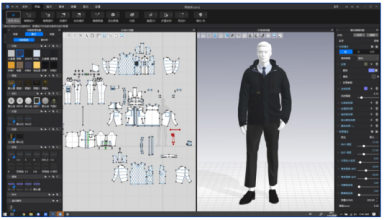 